Budels medisch centrum			Mw. P.E.M. Uitendaal	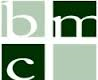 			Grensweg 1			6021 JW Budel			0495-491504Toestemmingsformulier overdracht medisch dossier bij uitschrijvenOndergetekende / (Wettelijk) vertegenwoordiger van:Geeft hierbij toestemming om zijn/haar dossier over te dragen aan onderstaande nieuwe huisarts:Het dossier zal worden verstuurd via ZorgMail File Transfer (ZFT) / Medicom GrafischNaam:Geboortedatum:Adres: Postcode:Woonplaats:BSN:Datum:Handtekening:Naam huisarts:Huisartsenpraktijk: Adres: Postcode:Woonplaats:Telefoonnummer:Inschrijfdatum nieuwe huisarts: